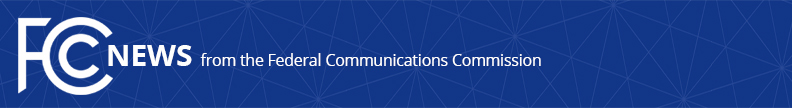 Media Contact: Tina Pelkey, (202) 418-0536tina.pelkey@fcc.govFor Immediate ReleaseCHAIRMAN PAI STATEMENT ON FAILURE OF CRA ATTEMPTING TO OVERTURN FCC’S RESTORING INTERNET FREEDOM ORDERWASHINGTON, January 2, 2019—As the 115th Congress comes to an end, so too has the gambit to invalidate the FCC’s Restoring Internet Freedom Order through the Congressional Review Act (CRA).  Federal Communications Commission Chairman Ajit Pai released the following statement regarding the failure of the effort to use the CRA to overturn the Restoring Internet Freedom Order:   “I’m pleased that a strong bipartisan majority of the U.S. House of Representatives declined to reinstate heavy-handed Internet regulation.  They did the right thing—especially considering the positive results for American consumers since the adoption of the Restoring Internet Freedom Order.  Over the past year, the Internet has remained free and open.  Broadband speeds are up, with download speeds in the United States increasing more than 35% in 2018, according to a recent report from Ookla.  Internet access is also expanding, and the digital divide is closing.  For example, a recent report by the Fiber Broadband Association found that fiber was made available to more new homes in 2018 than in any previous year.  In short, the FCC’s light-touch approach is working.  In 2019, we’ll continue to pursue our forward-looking agenda to bring digital opportunity to all Americans.”  ###
Office of Media Relations: (202) 418-0500ASL Videophone: (844) 432-2275TTY: (888) 835-5322Twitter: @FCCwww.fcc.gov/office-media-relationsThis is an unofficial announcement of Commission action.  Release of the full text of a Commission order constitutes official action.  See MCI v. FCC, 515 F.2d 385 (D.C. Cir. 1974).